Nr referencyjny nadany sprawie przez Zamawiającego OKS.271.1.2020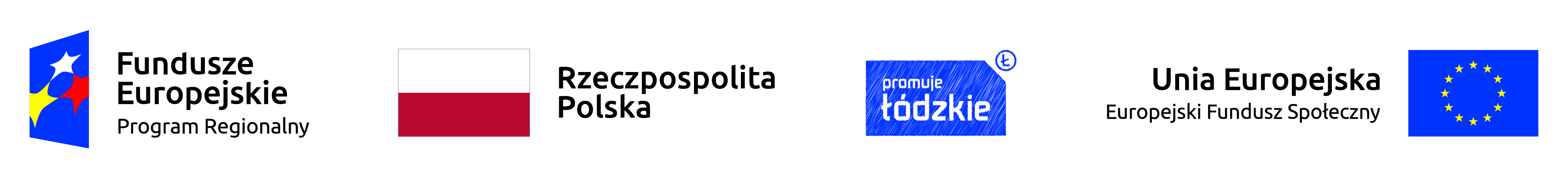 Załącznik nr 6 – Opis przedmiotu zamówienia część 1CZĘŚĆ 1OPIS PRZEDMIOTU ZAMÓWIENIA  Zakres przedmiotu zamówieniaPrzedmiot zamówienia obejmuje dostawę komputerów, urządzeń wielofunkcyjnych, rzutników, serwerów, tablic interaktywnych, terminali, aparatów fotograficznych, oprogramowania biurowego, oprogramowania antywirusowego, Projekt jest współfinansowany ze środków Europejskiego Funduszu Społecznego w ramach Regionalnego Programu Operacyjnego Województwa Łódzkiego na lata 2014-2020.Minimalne wymagania dla dostarczanych urządzeńDostarczany sprzęt i oprogramowanie musi pochodzić z autoryzowanego kanału sprzedaży producentów.Zamawiający wymaga, by dostarczone urządzenia były nowe oraz by były nieużywane (przy czym Zamawiający dopuszcza, by urządzenia były rozpakowane i uruchomione przed ich dostarczeniem wyłącznie przez Wykonawcę i wyłącznie w celu weryfikacji działania).Wykonawca zapewnia, że korzystanie przez Zamawiającego z zaoferowanych produktów nie będzie stanowić naruszenia praw majątkowych osób trzecich.Oferowane urządzenia w dniu składania ofert nie mogą być przeznaczone do wycofania ze sprzedaży.Oferowane oprogramowanie w dniu składania ofert nie może być przeznaczone przez producenta do wycofania z produkcji, sprzedaży lub wsparcia technicznego.W wypadku powzięcia wątpliwości co do zgodności oferowanych produktów z wymaganiami technicznymi bądź funkcjonalnymi opisanymi w SIWZ, w szczególności w zakresie legalności oprogramowania, parametrów funkcjonalnych lub technicznych, Zamawiający jest uprawniony do wezwania Wykonawcy do zaprezentowania funkcjonalności budzących wątpliwość lub wykazania, że oferowane rozwiązanie posiada zadeklarowane parametry techniczne.Zamawiający wymaga by oprogramowanie systemowe było zainstalowane przez producenta komputera natomiast nie stawia tego wymogu co do oprogramowania biurowego. Szczegółowe wymagania techniczne i funkcjonalne dla oferowanych urządzeń1 – Szkoła Podstawowa Nr 1Wszystkie wymienione parametry asortymentów określają wymogi minimalne.2 – Szkoła Podstawowa nr 4 w ŁaskuWszystkie wymienione parametry asortymentów określają wymogi minimalne.3 – Szkoła Podstawowa nr 5 w ŁaskuWszystkie wymienione parametry asortymentów określają wymogi minimalne.4 – Szkoła Podstawowa w BałuczuWszystkie wymienione parametry asortymentów określają wymogi minimalne.5 – Szkoła Podstawowa w OkupieWszystkie wymienione parametry asortymentów określają wymogi minimalne.6 – Szkoła Podstawowa w WiewiórczynieWszystkie wymienione parametry asortymentów określają wymogi minimalne.NrNazwa pomocyIlośćOpis12341Komputer stacjonarny46 szt.Intel i5 4x3,7GHz 8GB ram SSD240GB Win10Pro
Minimalna ilość banków pamięci RAM: 2
USB 2.0 - 1 szt.USB 3.1 Gen. 1 (USB 3.0) - 1 szt.Wejście mikrofonowe - 1 szt.Wyjście słuchawkowe/głośnikowe - 1 szt.RJ-45 (LAN) - 1 szt.
Gwarancja min 24 miesiące (parametr punktowany)2Monitor46 szt.Przekątna ekranu: 21,5"Powłoka matrycy: MatowaRodzaj matrycy: LED, TNRozdzielczość ekranu: 1920 x 1080 (FullHD)Format ekranu: 16:9Rodzaje wejść / wyjść: VGA (D-sub), DVI-I, DC-inGwarancja min 24 miesiące (parametr punktowany)3Mysz + Klawiatura46 zestawówKlawiatura bezprzewodowaMysz bezprzewodowa4Pakiet biurowy 46 szt.Zamawiający wymaga licencji bezterminowej, dopuszcza oprogramowanie do użytku edukacyjnego.1. Wymagania odnośnie interfejsu użytkownika: a. Pełna polska wersja językowa interfejsu użytkownika z możliwością przełączania wersji językowej interfejsu na język angielski b. Prostota i intuicyjność obsługi, pozwalająca na pracę osobom nieposiadającym umiejętności technicznych c. Możliwość zintegrowania uwierzytelniania użytkowników z usługą katalogową (Active Directory działającą u Zamawiającego) – użytkownik raz zalogowany z poziomu systemu operacyjnego stacji roboczej ma być automatycznie rozpoznawany we wszystkich modułach oferowanego rozwiązania bez potrzeby oddzielnego monitowania go o ponowne uwierzytelnienie się. 2.Oprogramowanie musi umożliwiać tworzenie i edycję dokumentów elektronicznych w ustalonym formacie, który spełnia następujące warunki: a. posiada kompletny i publicznie dostępny opis formatu, b. ma zdefiniowany układ informacji w postaci XML zgodnie z Tabelą B1 załącznika 2 Rozporządzenia w sprawie minimalnych wymagań dla systemów teleinformatycznych (Dz.U.05.212.1766) c. umożliwia wykorzystanie schematów XML d. wspiera w swojej specyfikacji podpis elektroniczny zgodnie z Tabelą A.1.1 załącznika 2 Rozporządzenia w sprawie minimalnych wymaganiach dla systemów teleinformatycznych (Dz.U.05.212.1766) 3.Oprogramowanie musi umożliwiać dostosowanie dokumentów i szablonów do potrzeb instytucji oraz udostępniać narzędzia umożliwiające dystrybucję odpowiednich szablonów do właściwych odbiorców. 4.W skład oprogramowania muszą wchodzić narzędzia programistyczne umożliwiające automatyzację pracy i wymianę danych pomiędzy dokumentami i aplikacjami (język makropoleceń, język skryptowy) 5.Do aplikacji musi być dostępna pełna dokumentacja w języku polskim. 6.Pakiet zintegrowanych aplikacji biurowych musi zawierać: a. Edytor tekstów b. Arkusz kalkulacyjny c. Narzędzie do przygotowywania i prowadzenia prezentacji d. Narzędzie do tworzenia i wypełniania formularzy elektronicznych e. Narzędzie do tworzenia drukowanych materiałów informacyjnych f. Narzędzie do zarządzania informacją prywatą (pocztą elektroniczną, kalendarzem, kontaktami i zadaniami) g. Narzędzie do tworzenia notatek przy pomocy klawiatury lub notatek odręcznych na ekranie urządzenia typu tablet PC z mechanizmem OCR. 7.Edytor tekstów musi umożliwiać: a. Edycję i formatowanie tekstu w języku polskim wraz z obsługą języka polskiego w zakresie sprawdzania pisowni i poprawności gramatycznej oraz funkcjonalnością słownika wyrazów bliskoznacznych i autokorekty b. Wstawianie oraz formatowanie tabel c. Wstawianie oraz formatowanie obiektów graficznych d. Wstawianie wykresów i tabel z arkusza kalkulacyjnego (wliczając tabele przestawne) e. Automatyczne numerowanie rozdziałów, punktów, akapitów, tabel i rysunków f. Automatyczne tworzenie spisów treści g. Formatowanie nagłówków i stopek stron h. Sprawdzanie pisowni w języku polskim i. Śledzenie zmian wprowadzonych przez użytkowników j. Nagrywanie, tworzenie i edycję makr automatyzujących wykonywanie czynności k. Określenie układu strony (pionowa/pozioma) l. Wydruk dokumentów m. Wykonywanie korespondencji seryjnej bazując na danych adresowych.5Urządzenie wielofunkcyjne1 szt.Technologia druku: atramentowa, kolorowaInterfejsy: USB, Wi-Fi, NFCDruk dwustronny: AutomatycznySzybkość druku: 20 str./minCechy dodatkowe: scan, faks, wyświetlaczGwarancja  12 miesięcy.6.Drukarka laserowa 4 szt. technologia druku: laserowainterfejsy: NFC, USB, Wi-Fi,szybkość druku:20 str./min7Głośniki komputerowe22 zestawyZestaw składa się z dwóch głośników. Moc RMS, w watach: 40 WSubwoofer: 24 WGłośniki satelitarne: 2 x 8 WWejście 3,5 mm: 1Wejście RCA: 1Gniazdo słuchawkowe: 18Switch 24 porty1 szt.Porty: 24 porty RJ45 10/100/1000Mb/sObsługiwane standardy: IEEE 802.3, IEEE 802.3 u, IEEE 802.3 x, IEEE 802.3 ab, IEEE 802.1 p, IEEE 802.1 Q.Gwarancja  12 miesięcy.NrNazwa pomocyIlośćOpis1234Laptop10 szt.Procesor:zgodny z architekturą x86 i x64 ,minimum 4 rdzenie ,minimalne taktowanie rdzeni 2,0 GHz,minimalne taktowanie procesora w trybie turbo 3,6 GHz,Osiągający średnią wydajność na poziomie minimum 7349 punktów w teście wydajnościowym PassMark CPU Benchmarks wg. Kolumny Passmark CPU Mark, którego wyniki są publikowane na stronie ,https://www.cpubenchmark.net/high_end_cpus.htmlPłyta główna:Minimalna ilość banków pamięci RAM: 2Interfejsy we/wy (minimalnie): 1xHDMI; 1 x USB 2.0, 2 x USB 3.0 / USB 3.1, RJ45, Combo jack (wejście/wyjście audio), Czytnik kart pamięci SDKarta graficzna:Zintegrowana z procesoremEkran:15,6'', 1920 x 1080 pikseli, matowy, LEDPamięć RAM:Minimum 8 GB, (parametr punktowany)DDR4 2666 MHz,Możliwość rozbudowy pamięci do  minimum 16 GB,Dysk twardy:256 GB SSD, (parametr punktowany)Karty sieciowe:Zintegrowana z  płytą karta sieciowa 10/100/1000 Mbit/sZintegrowana karta bezprzewodowa karta sieciowa 802.11 b/g/n/acZintegrowany moduł Bluetooth w wersji min. 4.0Oprogramowanie:Windows 10 (lic. for education)Pakiet biurowy:Zamawiający wymaga licencji bezterminowej, dopuszcza oprogramowanie do użytku edukacyjnego.1. Wymagania odnośnie interfejsu użytkownika: a. Pełna polska wersja językowa interfejsu użytkownika z możliwością przełączania wersji językowej interfejsu na język angielski b. Prostota i intuicyjność obsługi, pozwalająca na pracę osobom nieposiadającym umiejętności technicznych c. Możliwość zintegrowania uwierzytelniania użytkowników z usługą katalogową (Active Directory działającą u Zamawiającego) – użytkownik raz zalogowany z poziomu systemu operacyjnego stacji roboczej ma być automatycznie rozpoznawany we wszystkich modułach oferowanego rozwiązania bez potrzeby oddzielnego monitowania go o ponowne uwierzytelnienie się. 2.Oprogramowanie musi umożliwiać tworzenie i edycję dokumentów elektronicznych w ustalonym formacie, który spełnia następujące warunki: a. posiada kompletny i publicznie dostępny opis formatu, b. ma zdefiniowany układ informacji w postaci XML zgodnie z Tabelą B1 załącznika 2 Rozporządzenia w sprawie minimalnych wymagań dla systemów teleinformatycznych (Dz.U.05.212.1766) c. umożliwia wykorzystanie schematów XML d. wspiera w swojej specyfikacji podpis elektroniczny zgodnie z Tabelą A.1.1 załącznika 2 Rozporządzenia w sprawie minimalnych wymaganiach dla systemów teleinformatycznych (Dz.U.05.212.1766) 3.Oprogramowanie musi umożliwiać dostosowanie dokumentów i szablonów do potrzeb instytucji oraz udostępniać narzędzia umożliwiające dystrybucję odpowiednich szablonów do właściwych odbiorców. 4.W skład oprogramowania muszą wchodzić narzędzia programistyczne umożliwiające automatyzację pracy i wymianę danych pomiędzy dokumentami i aplikacjami (język makropoleceń, język skryptowy) 5.Do aplikacji musi być dostępna pełna dokumentacja w języku polskim. 6.Pakiet zintegrowanych aplikacji biurowych musi zawierać: a. Edytor tekstów b. Arkusz kalkulacyjny c. Narzędzie do przygotowywania i prowadzenia prezentacji d. Narzędzie do tworzenia i wypełniania formularzy elektronicznych e. Narzędzie do tworzenia drukowanych materiałów informacyjnych f. Narzędzie do zarządzania informacją prywatą (pocztą elektroniczną, kalendarzem, kontaktami i zadaniami) g. Narzędzie do tworzenia notatek przy pomocy klawiatury lub notatek odręcznych na ekranie urządzenia typu tablet PC z mechanizmem OCR. 7.Edytor tekstów musi umożliwiać: a. Edycję i formatowanie tekstu w języku polskim wraz z obsługą języka polskiego w zakresie sprawdzania pisowni i poprawności gramatycznej oraz funkcjonalnością słownika wyrazów bliskoznacznych i autokorekty b. Wstawianie oraz formatowanie tabel c. Wstawianie oraz formatowanie obiektów graficznych d. Wstawianie wykresów i tabel z arkusza kalkulacyjnego (wliczając tabele przestawne) e. Automatyczne numerowanie rozdziałów, punktów, akapitów, tabel i rysunków f. Automatyczne tworzenie spisów treści g. Formatowanie nagłówków i stopek stron h. Sprawdzanie pisowni w języku polskim i. Śledzenie zmian wprowadzonych przez użytkowników j. Nagrywanie, tworzenie i edycję makr automatyzujących wykonywanie czynności k. Określenie układu strony (pionowa/pozioma) l. Wydruk dokumentów m. Wykonywanie korespondencji seryjnej bazując na danych adresowych.Gwarancja min 24 miesiące (parametr punktowany)Kserokopiarka wielofunkcyjna1szt.Proces kopiowania	- Elektrostatyczny laserowyPrędkość druku / kopiowania A4 w czerni	do 40 str./min.Rozdzielczość kopiowania (dpi) 600 x 600 dpiSkala szarości 256 poziomówKopiowanie wielokrotne 1-999Format oryginału	A6 - A4Powiększenie	25­400 %Funkcje kopiowania: Druk dwustronny; n-up; wstawianie stron, okładki, elektroniczne sortowanie.Gwarancja  12 miesięcy.Głośniki1 zestaw Zestaw składa się z dwóch głośników, jednego głośnika niskotonowego oraz wzmacniacza. Moc głośników wynosi RMS 9W x 2 + 35W. Pasmo przenoszenia jest na poziomie 55Hz-18KHz, natomiast stosunek sygnału do szumu wynosi 85 dB.NrNazwa pomocyIlośćIlośćOpis12334Przenośny komputer3 sztukiPrzekątna mim 15,6’’Rozdzielczość ekranu1366 x 768 (HD)Procesor min Intel Core i3Dysk SSD SATAOprogramowanie Windows 10 Pro (lic. for education),Pakiet biurowy:Zamawiający wymaga licencji bezterminowej, dopuszcza oprogramowanie do użytku edukacyjnego.1. Wymagania odnośnie interfejsu użytkownika: a. Pełna polska wersja językowa interfejsu użytkownika z możliwością przełączania wersji językowej interfejsu na język angielski b. Prostota i intuicyjność obsługi, pozwalająca na pracę osobom nieposiadającym umiejętności technicznych c. Możliwość zintegrowania uwierzytelniania użytkowników z usługą katalogową (Active Directory działającą u Zamawiającego) – użytkownik raz zalogowany z poziomu systemu operacyjnego stacji roboczej ma być automatycznie rozpoznawany we wszystkich modułach oferowanego rozwiązania bez potrzeby oddzielnego monitowania go o ponowne uwierzytelnienie się. 2.Oprogramowanie musi umożliwiać tworzenie i edycję dokumentów elektronicznych w ustalonym formacie, który spełnia następujące warunki: a. posiada kompletny i publicznie dostępny opis formatu, b. ma zdefiniowany układ informacji w postaci XML zgodnie z Tabelą B1 załącznika 2 Rozporządzenia w sprawie minimalnych wymagań dla systemów teleinformatycznych (Dz.U.05.212.1766) c. umożliwia wykorzystanie schematów XML d. wspiera w swojej specyfikacji podpis elektroniczny zgodnie z Tabelą A.1.1 załącznika 2 Rozporządzenia w sprawie minimalnych wymaganiach dla systemów teleinformatycznych (Dz.U.05.212.1766) 3.Oprogramowanie musi umożliwiać dostosowanie dokumentów i szablonów do potrzeb instytucji oraz udostępniać narzędzia umożliwiające dystrybucję odpowiednich szablonów do właściwych odbiorców. 4.W skład oprogramowania muszą wchodzić narzędzia programistyczne umożliwiające automatyzację pracy i wymianę danych pomiędzy dokumentami i aplikacjami (język makropoleceń, język skryptowy) 5.Do aplikacji musi być dostępna pełna dokumentacja w języku polskim. 6.Pakiet zintegrowanych aplikacji biurowych musi zawierać: a. Edytor tekstów b. Arkusz kalkulacyjny c. Narzędzie do przygotowywania i prowadzenia prezentacji d. Narzędzie do tworzenia i wypełniania formularzy elektronicznych e. Narzędzie do tworzenia drukowanych materiałów informacyjnych f. Narzędzie do zarządzania informacją prywatą (pocztą elektroniczną, kalendarzem, kontaktami i zadaniami) g. Narzędzie do tworzenia notatek przy pomocy klawiatury lub notatek odręcznych na ekranie urządzenia typu tablet PC z mechanizmem OCR. 7.Edytor tekstów musi umożliwiać: a. Edycję i formatowanie tekstu w języku polskim wraz z obsługą języka polskiego w zakresie sprawdzania pisowni i poprawności gramatycznej oraz funkcjonalnością słownika wyrazów bliskoznacznych i autokorekty b. Wstawianie oraz formatowanie tabel c. Wstawianie oraz formatowanie obiektów graficznych d. Wstawianie wykresów i tabel z arkusza kalkulacyjnego (wliczając tabele przestawne) e. Automatyczne numerowanie rozdziałów, punktów, akapitów, tabel i rysunków f. Automatyczne tworzenie spisów treści g. Formatowanie nagłówków i stopek stron h. Sprawdzanie pisowni w języku polskim i. Śledzenie zmian wprowadzonych przez użytkowników j. Nagrywanie, tworzenie i edycję makr automatyzujących wykonywanie czynności k. Określenie układu strony (pionowa/pozioma) l. Wydruk dokumentów m. Wykonywanie korespondencji seryjnej bazując na danych adresowych.Gwarancja min 24 miesiące (parametr punktowany)Przekątna mim 15,6’’Rozdzielczość ekranu1366 x 768 (HD)Procesor min Intel Core i3Dysk SSD SATAOprogramowanie Windows 10 Pro (lic. for education),Pakiet biurowy:Zamawiający wymaga licencji bezterminowej, dopuszcza oprogramowanie do użytku edukacyjnego.1. Wymagania odnośnie interfejsu użytkownika: a. Pełna polska wersja językowa interfejsu użytkownika z możliwością przełączania wersji językowej interfejsu na język angielski b. Prostota i intuicyjność obsługi, pozwalająca na pracę osobom nieposiadającym umiejętności technicznych c. Możliwość zintegrowania uwierzytelniania użytkowników z usługą katalogową (Active Directory działającą u Zamawiającego) – użytkownik raz zalogowany z poziomu systemu operacyjnego stacji roboczej ma być automatycznie rozpoznawany we wszystkich modułach oferowanego rozwiązania bez potrzeby oddzielnego monitowania go o ponowne uwierzytelnienie się. 2.Oprogramowanie musi umożliwiać tworzenie i edycję dokumentów elektronicznych w ustalonym formacie, który spełnia następujące warunki: a. posiada kompletny i publicznie dostępny opis formatu, b. ma zdefiniowany układ informacji w postaci XML zgodnie z Tabelą B1 załącznika 2 Rozporządzenia w sprawie minimalnych wymagań dla systemów teleinformatycznych (Dz.U.05.212.1766) c. umożliwia wykorzystanie schematów XML d. wspiera w swojej specyfikacji podpis elektroniczny zgodnie z Tabelą A.1.1 załącznika 2 Rozporządzenia w sprawie minimalnych wymaganiach dla systemów teleinformatycznych (Dz.U.05.212.1766) 3.Oprogramowanie musi umożliwiać dostosowanie dokumentów i szablonów do potrzeb instytucji oraz udostępniać narzędzia umożliwiające dystrybucję odpowiednich szablonów do właściwych odbiorców. 4.W skład oprogramowania muszą wchodzić narzędzia programistyczne umożliwiające automatyzację pracy i wymianę danych pomiędzy dokumentami i aplikacjami (język makropoleceń, język skryptowy) 5.Do aplikacji musi być dostępna pełna dokumentacja w języku polskim. 6.Pakiet zintegrowanych aplikacji biurowych musi zawierać: a. Edytor tekstów b. Arkusz kalkulacyjny c. Narzędzie do przygotowywania i prowadzenia prezentacji d. Narzędzie do tworzenia i wypełniania formularzy elektronicznych e. Narzędzie do tworzenia drukowanych materiałów informacyjnych f. Narzędzie do zarządzania informacją prywatą (pocztą elektroniczną, kalendarzem, kontaktami i zadaniami) g. Narzędzie do tworzenia notatek przy pomocy klawiatury lub notatek odręcznych na ekranie urządzenia typu tablet PC z mechanizmem OCR. 7.Edytor tekstów musi umożliwiać: a. Edycję i formatowanie tekstu w języku polskim wraz z obsługą języka polskiego w zakresie sprawdzania pisowni i poprawności gramatycznej oraz funkcjonalnością słownika wyrazów bliskoznacznych i autokorekty b. Wstawianie oraz formatowanie tabel c. Wstawianie oraz formatowanie obiektów graficznych d. Wstawianie wykresów i tabel z arkusza kalkulacyjnego (wliczając tabele przestawne) e. Automatyczne numerowanie rozdziałów, punktów, akapitów, tabel i rysunków f. Automatyczne tworzenie spisów treści g. Formatowanie nagłówków i stopek stron h. Sprawdzanie pisowni w języku polskim i. Śledzenie zmian wprowadzonych przez użytkowników j. Nagrywanie, tworzenie i edycję makr automatyzujących wykonywanie czynności k. Określenie układu strony (pionowa/pozioma) l. Wydruk dokumentów m. Wykonywanie korespondencji seryjnej bazując na danych adresowych.Gwarancja min 24 miesiące (parametr punktowany)System serwerowy2 sztukiMicrosoft Windows Server Standard min 2016 32Bit/x64 Bit dla Edukacji Microsoft Windows Server Standard min 2016 32Bit/x64 Bit dla Edukacji Licencja Server CAL24 sztukiLicencja CAL kompatybilna z Microsoft Windows Server Standard min 2016Licencja CAL kompatybilna z Microsoft Windows Server Standard min 2016Licencja RDS do Server24 sztukiLicencja dostępu klienta (CAL) dająca możliwość korzystania z pulpitów wirtualnych oraz programów RemoteApp, także na komputerach stacjonarnychLicencja dostępu klienta (CAL) dająca możliwość korzystania z pulpitów wirtualnych oraz programów RemoteApp, także na komputerach stacjonarnychTerminale24 sztukiWaga: max 0.5 kgChipset: Terminal oparty o chipset SoC (System on Chip) SMSC UFX6000 lub równoważnyKompatybilność: Microsoft MultiPoint Server 2012, Microsoft MultiPoint Server 2016, Userful LinuxWbudowane porty wideo: HDMI, RGB (VGA)Obsługiwane rozdzielczości: VGA - maksymalna rozdzielczość 1920x1080@60Hz HDMI - maksymalna rozdzielczość 1920x1080Gwarancja min 24 miesiące (parametr punktowany)Waga: max 0.5 kgChipset: Terminal oparty o chipset SoC (System on Chip) SMSC UFX6000 lub równoważnyKompatybilność: Microsoft MultiPoint Server 2012, Microsoft MultiPoint Server 2016, Userful LinuxWbudowane porty wideo: HDMI, RGB (VGA)Obsługiwane rozdzielczości: VGA - maksymalna rozdzielczość 1920x1080@60Hz HDMI - maksymalna rozdzielczość 1920x1080Gwarancja min 24 miesiące (parametr punktowany)Monitor 18,5” 1366x76824 sztukiMonitor LED umożliwiający wyświetlanie obrazu w rozdzielczości HD 1366 x 768, technologia eliminująca męczący oczy efekt migotania obrazu,czas reakcji 5 ms. częstotliwość odświeżania 60Hzpowłoka ekranu matowa, antyrefleksyjnakąty widzenia 90° poziomo; 65° pionowo1 złącze VGA, 1 złącze DVI-DKable do podłączenia do sieci i do komputeraGwarancja min 24 miesiące (parametr punktowany)Monitor LED umożliwiający wyświetlanie obrazu w rozdzielczości HD 1366 x 768, technologia eliminująca męczący oczy efekt migotania obrazu,czas reakcji 5 ms. częstotliwość odświeżania 60Hzpowłoka ekranu matowa, antyrefleksyjnakąty widzenia 90° poziomo; 65° pionowo1 złącze VGA, 1 złącze DVI-DKable do podłączenia do sieci i do komputeraGwarancja min 24 miesiące (parametr punktowany)Monitor 29,5”1 sztukaMonitor LED umożliwiający wyświetlanie obrazu w rozdzielczości HD 1920 x 1080, technologia eliminująca męczący oczy efekt migotania obrazu,Kontrast 3000:1Czas reakcji 4msMoże być zakrzywiony ekranWbudowane głośniki1 złącze VGA, 1 złącze HDMI, złącze mini jackKable do podłączenia do sieci i do komputeraGwarancja min 24 miesiące (parametr punktowany)Monitor LED umożliwiający wyświetlanie obrazu w rozdzielczości HD 1920 x 1080, technologia eliminująca męczący oczy efekt migotania obrazu,Kontrast 3000:1Czas reakcji 4msMoże być zakrzywiony ekranWbudowane głośniki1 złącze VGA, 1 złącze HDMI, złącze mini jackKable do podłączenia do sieci i do komputeraGwarancja min 24 miesiące (parametr punktowany)Komputer1 sztukaWindows 10 Pro (lic. for education)Procesor : Procesor zgodny z architekturą x86 i x64 minimum 4 rdzenie minimalne taktowanie rdzeni 3,6 GHzOsiągający średnią wydajność na poziomie minimum 8005 punktów w teście wydajnościowym PassMark CPU Benchmarks wg. Kolumny Passmark CPU Mark, którego wyniki są publikowane na stronie https://www.cpubenchmark.net/high_end_cpus.html
Grafika: Zintegrowana z procesoremPamięć RAM min 8 GB (parametr punktowany) Minimalne taktowanie pamięci 2400MhzMożliwość rozbudowy pamięci do  minimum 16 GB,Dysk twardy:256 GB SSD, (parametr punktowany)Rodzaje wejść/wyjść:USB 2.0 - 2 szt.USB 3.1 Gen. 1 (USB 3.0) - 2 szt.Wejście/wyjścia audio - 3 szt.RJ-45 (LAN) - 1 szt.VGA (D-sub) - 1 szt.HDMI - 1 szt.PS/2 Combo - 1 szt.AC-in (wejście zasilania) - 1 szt.Port LPT - 1 szt.Port COM - 1 szt.Panel boczny/przedniUSB 2.0 - 1 szt.USB 3.1 Gen. 1 (USB 3.0) - 1 szt.Wejście mikrofonowe - 1 szt.Wyjście słuchawkowe/głośnikowe - 1 szt.Czytnik kart pamięci - 1 szt.Gwarancja min 24 miesiące (parametr punktowany)Windows 10 Pro (lic. for education)Procesor : Procesor zgodny z architekturą x86 i x64 minimum 4 rdzenie minimalne taktowanie rdzeni 3,6 GHzOsiągający średnią wydajność na poziomie minimum 8005 punktów w teście wydajnościowym PassMark CPU Benchmarks wg. Kolumny Passmark CPU Mark, którego wyniki są publikowane na stronie https://www.cpubenchmark.net/high_end_cpus.html
Grafika: Zintegrowana z procesoremPamięć RAM min 8 GB (parametr punktowany) Minimalne taktowanie pamięci 2400MhzMożliwość rozbudowy pamięci do  minimum 16 GB,Dysk twardy:256 GB SSD, (parametr punktowany)Rodzaje wejść/wyjść:USB 2.0 - 2 szt.USB 3.1 Gen. 1 (USB 3.0) - 2 szt.Wejście/wyjścia audio - 3 szt.RJ-45 (LAN) - 1 szt.VGA (D-sub) - 1 szt.HDMI - 1 szt.PS/2 Combo - 1 szt.AC-in (wejście zasilania) - 1 szt.Port LPT - 1 szt.Port COM - 1 szt.Panel boczny/przedniUSB 2.0 - 1 szt.USB 3.1 Gen. 1 (USB 3.0) - 1 szt.Wejście mikrofonowe - 1 szt.Wyjście słuchawkowe/głośnikowe - 1 szt.Czytnik kart pamięci - 1 szt.Gwarancja min 24 miesiące (parametr punktowany)Klawiatura + mysz25 zestawówKlawiatura przewodowa USB 25szt.Mysz przewodowa USB 25szt.Gwarancja min 24 miesiące (parametr punktowany)Klawiatura przewodowa USB 25szt.Mysz przewodowa USB 25szt.Gwarancja min 24 miesiące (parametr punktowany)Router1 sztukaRodzaj urządzenia  router bezprzewodowyStandard bezprzewodowy  1,2 (Gbps) - 802.11acPrzeznaczenie  xDSL (telewizja kablowa, sieci lokalne)Złącze USB  takLiczba portów LAN min 4Liczba portów WAN  min 1Gwarancja min 24 miesiące (parametr punktowany)Rodzaj urządzenia  router bezprzewodowyStandard bezprzewodowy  1,2 (Gbps) - 802.11acPrzeznaczenie  xDSL (telewizja kablowa, sieci lokalne)Złącze USB  takLiczba portów LAN min 4Liczba portów WAN  min 1Gwarancja min 24 miesiące (parametr punktowany)Switch sieciowy2 sztukiMin 24 porty RJ45 10/100/1000Mb/s- kompatybilny z routerem w p.10- zarządzalny (www, terminal)- Obsługiwane standardy IEEE 802.3, IEEE 802.3 u, IEEE 802.3 x, IEEE
802.3 ab, IEEE 802.1 p, IEEE 802.1 Q- Liczba grup VLAN 30- Min. przepustowość 47 Gb/s- QOSGwarancja min 24 miesiące (parametr punktowany)Min 24 porty RJ45 10/100/1000Mb/s- kompatybilny z routerem w p.10- zarządzalny (www, terminal)- Obsługiwane standardy IEEE 802.3, IEEE 802.3 u, IEEE 802.3 x, IEEE
802.3 ab, IEEE 802.1 p, IEEE 802.1 Q- Liczba grup VLAN 30- Min. przepustowość 47 Gb/s- QOSGwarancja min 24 miesiące (parametr punktowany)Pakiet biurowy25 sztukZamawiający wymaga licencji bezterminowej, dopuszcza oprogramowanie do użytku edukacyjnego.1. Wymagania odnośnie interfejsu użytkownika: a. Pełna polska wersja językowa interfejsu użytkownika z możliwością przełączania wersji językowej interfejsu na język angielski b. Prostota i intuicyjność obsługi, pozwalająca na pracę osobom nieposiadającym umiejętności technicznych c. Możliwość zintegrowania uwierzytelniania użytkowników z usługą katalogową (Active Directory działającą u Zamawiającego) – użytkownik raz zalogowany z poziomu systemu operacyjnego stacji roboczej ma być automatycznie rozpoznawany we wszystkich modułach oferowanego rozwiązania bez potrzeby oddzielnego monitowania go o ponowne uwierzytelnienie się. 2.Oprogramowanie musi umożliwiać tworzenie i edycję dokumentów elektronicznych w ustalonym formacie, który spełnia następujące warunki: a. posiada kompletny i publicznie dostępny opis formatu, b. ma zdefiniowany układ informacji w postaci XML zgodnie z Tabelą B1 załącznika 2 Rozporządzenia w sprawie minimalnych wymagań dla systemów teleinformatycznych (Dz.U.05.212.1766) c. umożliwia wykorzystanie schematów XML d. wspiera w swojej specyfikacji podpis elektroniczny zgodnie z Tabelą A.1.1 załącznika 2 Rozporządzenia w sprawie minimalnych wymaganiach dla systemów teleinformatycznych (Dz.U.05.212.1766) 3.Oprogramowanie musi umożliwiać dostosowanie dokumentów i szablonów do potrzeb instytucji oraz udostępniać narzędzia umożliwiające dystrybucję odpowiednich szablonów do właściwych odbiorców. 4.W skład oprogramowania muszą wchodzić narzędzia programistyczne umożliwiające automatyzację pracy i wymianę danych pomiędzy dokumentami i aplikacjami (język makropoleceń, język skryptowy) 5.Do aplikacji musi być dostępna pełna dokumentacja w języku polskim. 6.Pakiet zintegrowanych aplikacji biurowych musi zawierać: a. Edytor tekstów b. Arkusz kalkulacyjny c. Narzędzie do przygotowywania i prowadzenia prezentacji d. Narzędzie do tworzenia i wypełniania formularzy elektronicznych e. Narzędzie do tworzenia drukowanych materiałów informacyjnych f. Narzędzie do zarządzania informacją prywatą (pocztą elektroniczną, kalendarzem, kontaktami i zadaniami) g. Narzędzie do tworzenia notatek przy pomocy klawiatury lub notatek odręcznych na ekranie urządzenia typu tablet PC z mechanizmem OCR. 7.Edytor tekstów musi umożliwiać: a. Edycję i formatowanie tekstu w języku polskim wraz z obsługą języka polskiego w zakresie sprawdzania pisowni i poprawności gramatycznej oraz funkcjonalnością słownika wyrazów bliskoznacznych i autokorekty b. Wstawianie oraz formatowanie tabel c. Wstawianie oraz formatowanie obiektów graficznych d. Wstawianie wykresów i tabel z arkusza kalkulacyjnego (wliczając tabele przestawne) e. Automatyczne numerowanie rozdziałów, punktów, akapitów, tabel i rysunków f. Automatyczne tworzenie spisów treści g. Formatowanie nagłówków i stopek stron h. Sprawdzanie pisowni w języku polskim i. Śledzenie zmian wprowadzonych przez użytkowników j. Nagrywanie, tworzenie i edycję makr automatyzujących wykonywanie czynności k. Określenie układu strony (pionowa/pozioma) l. Wydruk dokumentów m. Wykonywanie korespondencji seryjnej bazując na danych adresowych.Zamawiający wymaga licencji bezterminowej, dopuszcza oprogramowanie do użytku edukacyjnego.1. Wymagania odnośnie interfejsu użytkownika: a. Pełna polska wersja językowa interfejsu użytkownika z możliwością przełączania wersji językowej interfejsu na język angielski b. Prostota i intuicyjność obsługi, pozwalająca na pracę osobom nieposiadającym umiejętności technicznych c. Możliwość zintegrowania uwierzytelniania użytkowników z usługą katalogową (Active Directory działającą u Zamawiającego) – użytkownik raz zalogowany z poziomu systemu operacyjnego stacji roboczej ma być automatycznie rozpoznawany we wszystkich modułach oferowanego rozwiązania bez potrzeby oddzielnego monitowania go o ponowne uwierzytelnienie się. 2.Oprogramowanie musi umożliwiać tworzenie i edycję dokumentów elektronicznych w ustalonym formacie, który spełnia następujące warunki: a. posiada kompletny i publicznie dostępny opis formatu, b. ma zdefiniowany układ informacji w postaci XML zgodnie z Tabelą B1 załącznika 2 Rozporządzenia w sprawie minimalnych wymagań dla systemów teleinformatycznych (Dz.U.05.212.1766) c. umożliwia wykorzystanie schematów XML d. wspiera w swojej specyfikacji podpis elektroniczny zgodnie z Tabelą A.1.1 załącznika 2 Rozporządzenia w sprawie minimalnych wymaganiach dla systemów teleinformatycznych (Dz.U.05.212.1766) 3.Oprogramowanie musi umożliwiać dostosowanie dokumentów i szablonów do potrzeb instytucji oraz udostępniać narzędzia umożliwiające dystrybucję odpowiednich szablonów do właściwych odbiorców. 4.W skład oprogramowania muszą wchodzić narzędzia programistyczne umożliwiające automatyzację pracy i wymianę danych pomiędzy dokumentami i aplikacjami (język makropoleceń, język skryptowy) 5.Do aplikacji musi być dostępna pełna dokumentacja w języku polskim. 6.Pakiet zintegrowanych aplikacji biurowych musi zawierać: a. Edytor tekstów b. Arkusz kalkulacyjny c. Narzędzie do przygotowywania i prowadzenia prezentacji d. Narzędzie do tworzenia i wypełniania formularzy elektronicznych e. Narzędzie do tworzenia drukowanych materiałów informacyjnych f. Narzędzie do zarządzania informacją prywatą (pocztą elektroniczną, kalendarzem, kontaktami i zadaniami) g. Narzędzie do tworzenia notatek przy pomocy klawiatury lub notatek odręcznych na ekranie urządzenia typu tablet PC z mechanizmem OCR. 7.Edytor tekstów musi umożliwiać: a. Edycję i formatowanie tekstu w języku polskim wraz z obsługą języka polskiego w zakresie sprawdzania pisowni i poprawności gramatycznej oraz funkcjonalnością słownika wyrazów bliskoznacznych i autokorekty b. Wstawianie oraz formatowanie tabel c. Wstawianie oraz formatowanie obiektów graficznych d. Wstawianie wykresów i tabel z arkusza kalkulacyjnego (wliczając tabele przestawne) e. Automatyczne numerowanie rozdziałów, punktów, akapitów, tabel i rysunków f. Automatyczne tworzenie spisów treści g. Formatowanie nagłówków i stopek stron h. Sprawdzanie pisowni w języku polskim i. Śledzenie zmian wprowadzonych przez użytkowników j. Nagrywanie, tworzenie i edycję makr automatyzujących wykonywanie czynności k. Określenie układu strony (pionowa/pozioma) l. Wydruk dokumentów m. Wykonywanie korespondencji seryjnej bazując na danych adresowych.Oprogramowanie25 sztukOprogramowanie umożliwiające :Zarządzanie z komputera nauczyciela, komputerami uczniów.Włączać i wyłączać, zalogować i wylogować wszystkie komputery w pracowni z Konsoli NauczycielaWygasić ekrany uczniów dla przyciągnięcia uwagi, zablokować klawiatury i myszyAutomatycznie podłączyć komputery uczniów po ich ponownym uruchomieniu.Użyć układów pracowni, by w Konsoli Nauczyciela odzwierciedlić fizyczne położenie komputerówWykorzystać indywidualne profile Nauczyciela, aby dostarczyć każdemu nauczycielowi niezbędnych funkcji.Dystrybucję plików i folderów z komputera Nauczyciela do wielu urządzeń StudentówWysyłanie i automatyczne zbieranie plików. Zebrane prace opatrzone są danymi uczniówMonitorowanie wykorzystania aplikacji oraz internetu przez wszystkich studentów.Zdalne uruchamianie lub zamykanie aplikacji oraz stron internetowych na wszystkich wybranych komputerach PC w jednym ruchuDożywotnia licencjaWsparcie techniczne min 1 rokOprogramowanie umożliwiające :Zarządzanie z komputera nauczyciela, komputerami uczniów.Włączać i wyłączać, zalogować i wylogować wszystkie komputery w pracowni z Konsoli NauczycielaWygasić ekrany uczniów dla przyciągnięcia uwagi, zablokować klawiatury i myszyAutomatycznie podłączyć komputery uczniów po ich ponownym uruchomieniu.Użyć układów pracowni, by w Konsoli Nauczyciela odzwierciedlić fizyczne położenie komputerówWykorzystać indywidualne profile Nauczyciela, aby dostarczyć każdemu nauczycielowi niezbędnych funkcji.Dystrybucję plików i folderów z komputera Nauczyciela do wielu urządzeń StudentówWysyłanie i automatyczne zbieranie plików. Zebrane prace opatrzone są danymi uczniówMonitorowanie wykorzystania aplikacji oraz internetu przez wszystkich studentów.Zdalne uruchamianie lub zamykanie aplikacji oraz stron internetowych na wszystkich wybranych komputerach PC w jednym ruchuDożywotnia licencjaWsparcie techniczne min 1 rokZasilacz awaryjny1 sztukaUPS 850VA Min 2x gniazdo 230V Zabezpieczenie przed przeładowaniem, rozładowaniem, zwarciem i przegrzaniem.UPS 850VA Min 2x gniazdo 230V Zabezpieczenie przed przeładowaniem, rozładowaniem, zwarciem i przegrzaniem.Usługa wdrożenia i szkolenia1 sztukaZamawiający oczekuje, zmontowania wszystkich elementów  pracowni, zainstalowania oprogramowania MultiPoint serwer, zainstalowania oprogramowania biurowego, zainstalowanie oprogramowania do zarządzania pracownią, szkolenie rady pedagogicznej, wparcie technicznie min 1 rok.Zamawiający oczekuje, zmontowania wszystkich elementów  pracowni, zainstalowania oprogramowania MultiPoint serwer, zainstalowania oprogramowania biurowego, zainstalowanie oprogramowania do zarządzania pracownią, szkolenie rady pedagogicznej, wparcie technicznie min 1 rok.Pakiet biurowy10 sztukZamawiający wymaga licencji bezterminowej, dopuszcza oprogramowanie do użytku edukacyjnego.1. Wymagania odnośnie interfejsu użytkownika: a. Pełna polska wersja językowa interfejsu użytkownika z możliwością przełączania wersji językowej interfejsu na język angielski b. Prostota i intuicyjność obsługi, pozwalająca na pracę osobom nieposiadającym umiejętności technicznych c. Możliwość zintegrowania uwierzytelniania użytkowników z usługą katalogową (Active Directory działającą u Zamawiającego) – użytkownik raz zalogowany z poziomu systemu operacyjnego stacji roboczej ma być automatycznie rozpoznawany we wszystkich modułach oferowanego rozwiązania bez potrzeby oddzielnego monitowania go o ponowne uwierzytelnienie się. 2.Oprogramowanie musi umożliwiać tworzenie i edycję dokumentów elektronicznych w ustalonym formacie, który spełnia następujące warunki: a. posiada kompletny i publicznie dostępny opis formatu, b. ma zdefiniowany układ informacji w postaci XML zgodnie z Tabelą B1 załącznika 2 Rozporządzenia w sprawie minimalnych wymagań dla systemów teleinformatycznych (Dz.U.05.212.1766) c. umożliwia wykorzystanie schematów XML d. wspiera w swojej specyfikacji podpis elektroniczny zgodnie z Tabelą A.1.1 załącznika 2 Rozporządzenia w sprawie minimalnych wymaganiach dla systemów teleinformatycznych (Dz.U.05.212.1766) 3.Oprogramowanie musi umożliwiać dostosowanie dokumentów i szablonów do potrzeb instytucji oraz udostępniać narzędzia umożliwiające dystrybucję odpowiednich szablonów do właściwych odbiorców. 4.W skład oprogramowania muszą wchodzić narzędzia programistyczne umożliwiające automatyzację pracy i wymianę danych pomiędzy dokumentami i aplikacjami (język makropoleceń, język skryptowy) 5.Do aplikacji musi być dostępna pełna dokumentacja w języku polskim. 6.Pakiet zintegrowanych aplikacji biurowych musi zawierać: a. Edytor tekstów b. Arkusz kalkulacyjny c. Narzędzie do przygotowywania i prowadzenia prezentacji d. Narzędzie do tworzenia i wypełniania formularzy elektronicznych e. Narzędzie do tworzenia drukowanych materiałów informacyjnych f. Narzędzie do zarządzania informacją prywatą (pocztą elektroniczną, kalendarzem, kontaktami i zadaniami) g. Narzędzie do tworzenia notatek przy pomocy klawiatury lub notatek odręcznych na ekranie urządzenia typu tablet PC z mechanizmem OCR. 7.Edytor tekstów musi umożliwiać: a. Edycję i formatowanie tekstu w języku polskim wraz z obsługą języka polskiego w zakresie sprawdzania pisowni i poprawności gramatycznej oraz funkcjonalnością słownika wyrazów bliskoznacznych i autokorekty b. Wstawianie oraz formatowanie tabel c. Wstawianie oraz formatowanie obiektów graficznych d. Wstawianie wykresów i tabel z arkusza kalkulacyjnego (wliczając tabele przestawne) e. Automatyczne numerowanie rozdziałów, punktów, akapitów, tabel i rysunków f. Automatyczne tworzenie spisów treści g. Formatowanie nagłówków i stopek stron h. Sprawdzanie pisowni w języku polskim i. Śledzenie zmian wprowadzonych przez użytkowników j. Nagrywanie, tworzenie i edycję makr automatyzujących wykonywanie czynności k. Określenie układu strony (pionowa/pozioma) l. Wydruk dokumentów m. Wykonywanie korespondencji seryjnej bazując na danych adresowych.Zamawiający wymaga licencji bezterminowej, dopuszcza oprogramowanie do użytku edukacyjnego.1. Wymagania odnośnie interfejsu użytkownika: a. Pełna polska wersja językowa interfejsu użytkownika z możliwością przełączania wersji językowej interfejsu na język angielski b. Prostota i intuicyjność obsługi, pozwalająca na pracę osobom nieposiadającym umiejętności technicznych c. Możliwość zintegrowania uwierzytelniania użytkowników z usługą katalogową (Active Directory działającą u Zamawiającego) – użytkownik raz zalogowany z poziomu systemu operacyjnego stacji roboczej ma być automatycznie rozpoznawany we wszystkich modułach oferowanego rozwiązania bez potrzeby oddzielnego monitowania go o ponowne uwierzytelnienie się. 2.Oprogramowanie musi umożliwiać tworzenie i edycję dokumentów elektronicznych w ustalonym formacie, który spełnia następujące warunki: a. posiada kompletny i publicznie dostępny opis formatu, b. ma zdefiniowany układ informacji w postaci XML zgodnie z Tabelą B1 załącznika 2 Rozporządzenia w sprawie minimalnych wymagań dla systemów teleinformatycznych (Dz.U.05.212.1766) c. umożliwia wykorzystanie schematów XML d. wspiera w swojej specyfikacji podpis elektroniczny zgodnie z Tabelą A.1.1 załącznika 2 Rozporządzenia w sprawie minimalnych wymaganiach dla systemów teleinformatycznych (Dz.U.05.212.1766) 3.Oprogramowanie musi umożliwiać dostosowanie dokumentów i szablonów do potrzeb instytucji oraz udostępniać narzędzia umożliwiające dystrybucję odpowiednich szablonów do właściwych odbiorców. 4.W skład oprogramowania muszą wchodzić narzędzia programistyczne umożliwiające automatyzację pracy i wymianę danych pomiędzy dokumentami i aplikacjami (język makropoleceń, język skryptowy) 5.Do aplikacji musi być dostępna pełna dokumentacja w języku polskim. 6.Pakiet zintegrowanych aplikacji biurowych musi zawierać: a. Edytor tekstów b. Arkusz kalkulacyjny c. Narzędzie do przygotowywania i prowadzenia prezentacji d. Narzędzie do tworzenia i wypełniania formularzy elektronicznych e. Narzędzie do tworzenia drukowanych materiałów informacyjnych f. Narzędzie do zarządzania informacją prywatą (pocztą elektroniczną, kalendarzem, kontaktami i zadaniami) g. Narzędzie do tworzenia notatek przy pomocy klawiatury lub notatek odręcznych na ekranie urządzenia typu tablet PC z mechanizmem OCR. 7.Edytor tekstów musi umożliwiać: a. Edycję i formatowanie tekstu w języku polskim wraz z obsługą języka polskiego w zakresie sprawdzania pisowni i poprawności gramatycznej oraz funkcjonalnością słownika wyrazów bliskoznacznych i autokorekty b. Wstawianie oraz formatowanie tabel c. Wstawianie oraz formatowanie obiektów graficznych d. Wstawianie wykresów i tabel z arkusza kalkulacyjnego (wliczając tabele przestawne) e. Automatyczne numerowanie rozdziałów, punktów, akapitów, tabel i rysunków f. Automatyczne tworzenie spisów treści g. Formatowanie nagłówków i stopek stron h. Sprawdzanie pisowni w języku polskim i. Śledzenie zmian wprowadzonych przez użytkowników j. Nagrywanie, tworzenie i edycję makr automatyzujących wykonywanie czynności k. Określenie układu strony (pionowa/pozioma) l. Wydruk dokumentów m. Wykonywanie korespondencji seryjnej bazując na danych adresowych.Oprogramowanie antywirusowe – licencja na 100 stanowisk1 sztukaOprogramowanie na 100 komputerów plus serwery 1 zakup na rokOprogramowanie na 100 komputerów plus serwery 1 zakup na rokOprogramowanie antywirusowe – odnowienie licencji2 sztukiOprogramowanie na 100 komputerów plus serwery przedłużenie na kolejny rok.Odnowienie licencji dotyczy oprogramowania antywirusowego wymienionego w pkt 17. na okres kolejnych 2 lat (2 sztuki).Oprogramowanie na 100 komputerów plus serwery przedłużenie na kolejny rok.Odnowienie licencji dotyczy oprogramowania antywirusowego wymienionego w pkt 17. na okres kolejnych 2 lat (2 sztuki).Listwa/przedłużacz6 sztukListwa zasilająca przynajmniej 5 gniazd z wyłącznikiem, min. 3m długości, kolor czarnyListwa zasilająca przynajmniej 5 gniazd z wyłącznikiem, min. 3m długości, kolor czarnyTablet10 sztukJęzyk polski, min. 10,1-calowy tablet Prędkość procesora: 2 GHzRAM: 6 GB DDR3 min. Android 8.1 lub równoważny - przez równoważność Zamawiający rozumie konieczność zapewnienia przez system funkcjonalności jakie oferuje system Android w min. wskazanej przez Zamawiającego wersji. A także dostępność dla systemu równoważnego tych aplikacji które są dostępne dla wskazanego przez Zamawiającego systemu Android, lub aplikacji alternatywnych, zapewniających te same funkcjonalności.połączenie internetowe: Wi-Fi + 3G + 4GLTEŁączność: Bluetooth (4.0), Micro-USB, Wi-FiRozdzielczość: 1960 * 1080Pojemność akumulatora: min. 7040 mAhJęzyk polski, min. 10,1-calowy tablet Prędkość procesora: 2 GHzRAM: 6 GB DDR3 min. Android 8.1 lub równoważny - przez równoważność Zamawiający rozumie konieczność zapewnienia przez system funkcjonalności jakie oferuje system Android w min. wskazanej przez Zamawiającego wersji. A także dostępność dla systemu równoważnego tych aplikacji które są dostępne dla wskazanego przez Zamawiającego systemu Android, lub aplikacji alternatywnych, zapewniających te same funkcjonalności.połączenie internetowe: Wi-Fi + 3G + 4GLTEŁączność: Bluetooth (4.0), Micro-USB, Wi-FiRozdzielczość: 1960 * 1080Pojemność akumulatora: min. 7040 mAhSerwer1 sztukaProcesor min  4 rdzenie, 8MB cacheObudowa Mid-Tower; HDD 4x3,5";2x USB 3.0; 1x 500WPamięć DDR4 ECC 2133MHz Unbuffered min 8GB RAM (parametr punktowany);Dwa dyski twarde min 1 TB SATA 6G, 7200rpm, 3,5" Enterprise skonfigurowane na macierzy RAID 0 (mirror)Dwuportowa karta sieciowa 10/100/1000MbpsGwarancja 3 lata, Serwis on-site 24/48h w dni roboczeProcesor min  4 rdzenie, 8MB cacheObudowa Mid-Tower; HDD 4x3,5";2x USB 3.0; 1x 500WPamięć DDR4 ECC 2133MHz Unbuffered min 8GB RAM (parametr punktowany);Dwa dyski twarde min 1 TB SATA 6G, 7200rpm, 3,5" Enterprise skonfigurowane na macierzy RAID 0 (mirror)Dwuportowa karta sieciowa 10/100/1000MbpsGwarancja 3 lata, Serwis on-site 24/48h w dni roboczeDrukarka wielofunkcyjna1 sztukaTyp: drukowanie (laser/kolor), szybkość drukowania w kolorze: 30 stron A4/min, mono/kolor faxskanowanie Skaner (płaski + ADF) technologia skanowania CISFormat papieru do podawania:A4, A5, A6, B5, B6, B6 Half, Letter, Legal 13, Legal 13.5, Legal 14, Executive, Statement, Folio, 16K, karta indeksu (3" × 5") (75 × 125 mm), format fotograficzny (4" × 6", 5" × 7") (100 × 150 mm, 125 × 175 mm), koperty, pocztówkaFormat skanu - skaner płaski:A4, A5, A6, B5, B6, Letter, Executive, Statement, rozmiar niestandardowy: szerokość 0–216 mm × długość 0–297 mm, Format skanu - ADF:A4, A5, A6, B5, B6, Letter, Legal 13, Legal 13.5, Legal 14, Executive, FolioInterfejsy:ethernet LAN (RJ-45)telefoniczny (RJ-11)port USB (2.0) Pobór mocy:Podczas pracy: Maks. 1270 W / śr. 670 WTryb gotowości: 100 WTryb oszczędzania energii: 20 WTryb głębokiego uśpienia: <1,5 WPrzeznaczenie do druku: mono/kolor - tekst i grafikaCzcionka:Emulacja PostScript – 80 czcionek, emulacja PCL – 87 skalowalnych czcionek, 4 czcionki bitmapowePamięć:min. 1 GB wyświetlacz LCDGwarancja min 24 miesiące (parametr punktowany)Typ: drukowanie (laser/kolor), szybkość drukowania w kolorze: 30 stron A4/min, mono/kolor faxskanowanie Skaner (płaski + ADF) technologia skanowania CISFormat papieru do podawania:A4, A5, A6, B5, B6, B6 Half, Letter, Legal 13, Legal 13.5, Legal 14, Executive, Statement, Folio, 16K, karta indeksu (3" × 5") (75 × 125 mm), format fotograficzny (4" × 6", 5" × 7") (100 × 150 mm, 125 × 175 mm), koperty, pocztówkaFormat skanu - skaner płaski:A4, A5, A6, B5, B6, Letter, Executive, Statement, rozmiar niestandardowy: szerokość 0–216 mm × długość 0–297 mm, Format skanu - ADF:A4, A5, A6, B5, B6, Letter, Legal 13, Legal 13.5, Legal 14, Executive, FolioInterfejsy:ethernet LAN (RJ-45)telefoniczny (RJ-11)port USB (2.0) Pobór mocy:Podczas pracy: Maks. 1270 W / śr. 670 WTryb gotowości: 100 WTryb oszczędzania energii: 20 WTryb głębokiego uśpienia: <1,5 WPrzeznaczenie do druku: mono/kolor - tekst i grafikaCzcionka:Emulacja PostScript – 80 czcionek, emulacja PCL – 87 skalowalnych czcionek, 4 czcionki bitmapowePamięć:min. 1 GB wyświetlacz LCDGwarancja min 24 miesiące (parametr punktowany)Laptop z oprogramowaniem1 sztukaRodzaj:Komputer przenośnyProcesor:Procesor zgodny z architekturą x86 i x64 minimum 4 rdzenie / 8 wątkówminimalne taktowanie rdzeni 1,6 GHzminimalne taktowanie procesora w trybie turbo 3,4 GHzOsiągający średnią wydajność na poziomie minimum 7649 punktów w teście wydajnościowym PassMark CPU Benchmarks wg. Kolumny Passmark CPU Mark, którego wyniki są publikowane na stronie https://www.cpubenchmark.net/high_end_cpus.htmlPamięć RAM:Minimum 8 GBMinimalne taktowanie pamięci 2400MhzMożliwość rozbudowy pamięci do  minimum 16 GBDysk twardy:Dysk typu SSDPojemność minimum 250GBEkran:Przekątna ekranu min. 15,6"Rozdzielczość min. 1920x1080 (Full HD)Technologia matrycy IPS, LEDPowłoka matowa Karta graficzna:Zintegrowana z procesoremNapęd optyczny:DVD+/-RW Interfejsy i złącza:min. 2 x USB 3.0 min. 1 x USB 3.1 Typu C lub dołączona przejściówka TNmin. 1 x HDMI min. 1 x VGA (15-pin D-Sub) min. 1 x RJ-45 (1x10/100/1000BaseT Gigabitethernet)min. 1 x Audio (Combo) min. 1 x USB 2.0Kamera internetowaCzytnik kart pamięci: SecureDigital CardBluetooth (min. 4.2) Wi-Fi (802.11 a/b/g/n/ac)Złącze VGA (15-pin D-Sub)Oprogramowanie:Windows 10 pro lub równoważnypakiet Office 2016 dla użytkowników domowych i małych firm (lub równoważny)Gwarancja min 24 miesiące (parametr punktowany)Rodzaj:Komputer przenośnyProcesor:Procesor zgodny z architekturą x86 i x64 minimum 4 rdzenie / 8 wątkówminimalne taktowanie rdzeni 1,6 GHzminimalne taktowanie procesora w trybie turbo 3,4 GHzOsiągający średnią wydajność na poziomie minimum 7649 punktów w teście wydajnościowym PassMark CPU Benchmarks wg. Kolumny Passmark CPU Mark, którego wyniki są publikowane na stronie https://www.cpubenchmark.net/high_end_cpus.htmlPamięć RAM:Minimum 8 GBMinimalne taktowanie pamięci 2400MhzMożliwość rozbudowy pamięci do  minimum 16 GBDysk twardy:Dysk typu SSDPojemność minimum 250GBEkran:Przekątna ekranu min. 15,6"Rozdzielczość min. 1920x1080 (Full HD)Technologia matrycy IPS, LEDPowłoka matowa Karta graficzna:Zintegrowana z procesoremNapęd optyczny:DVD+/-RW Interfejsy i złącza:min. 2 x USB 3.0 min. 1 x USB 3.1 Typu C lub dołączona przejściówka TNmin. 1 x HDMI min. 1 x VGA (15-pin D-Sub) min. 1 x RJ-45 (1x10/100/1000BaseT Gigabitethernet)min. 1 x Audio (Combo) min. 1 x USB 2.0Kamera internetowaCzytnik kart pamięci: SecureDigital CardBluetooth (min. 4.2) Wi-Fi (802.11 a/b/g/n/ac)Złącze VGA (15-pin D-Sub)Oprogramowanie:Windows 10 pro lub równoważnypakiet Office 2016 dla użytkowników domowych i małych firm (lub równoważny)Gwarancja min 24 miesiące (parametr punktowany)NrNazwa pomocyIlośćOpis1234Przenośny komputer3 szt.Przenośny komputer z oprogramowaniem Windows 10 prof., Ekran  15,6 cala, 1920 x 1080 pikseli,Procesor:  zgodny z architekturą x86 i x64, minimalne taktowanie rdzeni 1,6 GHz, minimalne taktowanie procesora  w trybie turbo 3,4 GHzOsiągający średnią wydajność na poziomie minimum 7639 punktów w teście wydajnościowym PassMark CPU Benchmarks wg. Kolumny Passmark CPU Mark, którego wyniki są publikowane na stronie https://www.cpubenchmark.net/high_end_cpus.html,Pamięć RAM: Minimum 8 GB (parametr punktowany), Minimalne taktowanie pamięci 2400Mhz, Możliwość rozbudowy pamięci do  minimum 16 GBDysk  256 GB SSD, (parametr punktowany)Karta graficzna: Zintegrowana z procesoremZintegrowana z  płytą karta sieciowa EthernetZintegrowana karta bezprzewodowa karta sieciowa 802.11 b/g/n/acZintegrowany moduł Bluetooth w wersji min. 4.0,Wbudowane głośniki,Gwarancja min 24 miesiące (parametr punktowany)Stacjonarny zestaw komputerowy z systemem operacyjnym8 zestawówProcesor:Procesor zgodny z architekturą x86 i x64 minimum 4 rdzenie / 4 wątkiminimalne taktowanie rdzeni 3,5 GHzminimalne taktowanie procesora w trybie turbo 4,0 GHzOsiągający średnią wydajność na poziomie minimum 8009 punktów w teście wydajnościowym PassMark CPU Benchmarks wg. Kolumny Passmark CPU Mark, którego wyniki są publikowane na stronie https://www.cpubenchmark.net/high_end_cpus.htmlPłyta główna:Minimalna ilość banków pamięci: 2Zintegrowana karta dźwiękowa HD Audio 5.1Interfejsy we/wy (minimalnie): 1xHDMI; 1xVGA; min. 4xUSB, RJ45, potrójne gniazdo audio obsługujące dźwięk przestrzenny 5.1Pamięć RAM:Minimum 8 GB (parametr punktowany)Minimalne taktowanie pamięci 2133MhzMożliwość rozbudowy pamięci do  minimum 16 GBDysk twardy:Dysk typu SSDPojemność minimum 256GB (parametr punktowany)Napęd optyczny:DVD+/-RW Karta graficzna:Zintegrowana z procesoremKarty sieciowe:Zintegrowana z  płytą karta sieciowa 10/100/1000 Mbit/sZintegrowana karta bezprzewodowa karta sieciowa 802.11 b/g/n/acZintegrowany moduł Bluetooth w wersji min. 4.0Obudowa:Mini/Micro Tower (kolor czarny) – możliwość pracy w położeniu desktop1 czytnik kart SD1 gniazdo linki zabezpieczającejMinimum 2xUSB 3.0 na panelu przednimGniazda audio (głośniki / mikrofon) na przednim panelu – dopuszcza się rozwiązanie combo - jedno gniazdo Jack mic/audioZasilacz:Minimum 240 Wat  (APFC, EPA Bronze)Wymagania dodatkowe:W zestawie mysz, klawiatura, zestaw słuchawkowy z mikrofonemZgodność z normą Energy Star 6.0 Konfiguracje EPEAT SilverFCC Class B; UL; CCC; ESPL/GPL; ErP Lot 3, TierWindows 10 Pro (lic. for education)Office 2019 Standard (lic. for education)Gwaranckja:3 lata Next Business DayMonitor:Minimum 21,5”,  16:9Minimium 1920x1080 Full HDMatowaIPSMinimum 1000:1Minimum 240 cd/m2178 st. Pion / 178 st. PoziomMinimum 5msMinimum HDMI 1 szt. VGA 1 szt.Możliwość regulacji pochylenia (tilt), wysokości (height adj.), obrotu (pivot)3 lata Next Bizens DayPakiet biurowy10 szt.Office 2016 Standard PL MOLP - licencja EDUGłośniki1 zestawGłośniki do komputera  700BT (układ głośników: 2.1, moc łączna: 60W, pasmo przenoszenia (min.):40 Hz, pasmo przenoszenia (maks.): 200000 Hz, łączność: przewodowa i bezprzewodowa.NrNazwa pomocyIlośćOpis12341Microsoft Office standard10 szt.Office 2019 Standard dla edukacji Licencja przeznaczona do użytkowania przez instytucje edukacyjne2Laptop 2 szt.Procesor:zgodny z architekturą x86 i x64 ,minimum 4 rdzenie ,minimalne taktowanie rdzeni 2,0 GHz,minimalne taktowanie procesora w trybie turbo 3,6 GHz,Osiągający średnią wydajność na poziomie minimum 7349 punktów w teście wydajnościowym PassMark CPU Benchmarks wg. Kolumny Passmark CPU Mark, którego wyniki są publikowane na stronie ,https://www.cpubenchmark.net/high_end_cpus.htmlPłyta główna:Minimalna ilość banków pamięci RAM: 2Interfejsy we/wy (minimalnie): 1xHDMI; 1 x USB 2.0, 2 x USB 3.0 / USB 3.1, RJ45, Combo jack (wejście/wyjście audio), Czytnik kart pamięci SDKarta graficzna:Zintegrowana z procesoremEkran:15,6'', 1920 x 1080 pikseli, matowy, LEDPamięć RAM:Minimum 8 GB, (parametr punktowany)DDR4 2666 MHz,Możliwość rozbudowy pamięci do  minimum 16 GB,Dysk twardy:256 GB SSD, (parametr punktowany)Karty sieciowe:Zintegrowana z  płytą karta sieciowa 10/100/1000 Mbit/sZintegrowana karta bezprzewodowa karta sieciowa 802.11 b/g/n/acZintegrowany moduł Bluetooth w wersji min. 4.0Oprogramowanie:Windows 10 prof.Gwarancja min 24 miesiące (parametr punktowany)3Stacjonarny zestaw komputerowy z oprogramowaniem 10 szt.Procesor:Procesor zgodny z architekturą x86 i x64 minimum 4 rdzenie / 4 wątkiminimalne taktowanie rdzeni 3,5 GHzminimalne taktowanie procesora w trybie turbo 4,0 GHzOsiągający średnią wydajność na poziomie minimum 8009 punktów w teście wydajnościowym PassMark CPU Benchmarks wg. Kolumny Passmark CPU Mark, którego wyniki są publikowane na stronie https://www.cpubenchmark.net/high_end_cpus.htmlPłyta główna:Minimalna ilość banków pamięci: 2Zintegrowana karta dźwiękowa HD Audio 5.1Interfejsy we/wy (minimalnie): 1xHDMI; 1xVGA; min. 4xUSB, RJ45, potrójne gniazdo audio obsługujące dźwięk przestrzenny 5.1Pamięć RAM:Minimum 8 GB (parametr punktowany)Minimalne taktowanie pamięci 2400MhzMożliwość rozbudowy pamięci do  minimum 16 GBDysk twardy:Dysk typu SSDPojemność minimum 256GB (parametr punktowany)Napęd optyczny:DVD+/-RW Karta graficzna:Zintegrowana z procesoremKarty sieciowe:Zintegrowana z  płytą karta sieciowa 10/100/1000 Mbit/sZintegrowana karta bezprzewodowa karta sieciowa 802.11 b/g/n/acZintegrowany moduł Bluetooth w wersji min. 4.0Obudowa:Mini/Micro Tower (kolor czarny) – możliwość pracy w położeniu desktop1 czytnik kart SD1 gniazdo linki zabezpieczającejMinimum 2xUSB 3.0 na panelu przednimGniazda audio (głośniki / mikrofon) na przednim panelu – dopuszcza się rozwiązanie combo - jedno gniazdo Jack mic/audioZasilacz:Minimum 240 Wat  (APFC, EPA Bronze)Wymagania dodatkowe:W zestawie mysz, klawiatura, zestaw słuchawkowy z mikrofonemZgodność z normą Energy Star 6.0 Konfiguracje EPEAT SilverFCC Class B; UL; CCC; ESPL/GPL; ErP Lot 3, TierWindows 10 Pro (lic. for education)Gwarancja:3 lata Next Business DayMonitor:Minimum 21,5”,  16:9Minimium 1920x1080 Full HDMatowaIPSMinimum 1000:1Minimum 240 cd/m2178 st. Pion / 178 st. PoziomMinimum 5msMinimum HDMI 1 szt. VGA 1 szt.Możliwość regulacji pochylenia (tilt), wysokości (height adj.), obrotu (pivot)3 lata Next Bizens Day4Głośniki1 zestawGłośniki do komputera  (układ głośników: 2.1, moc łączna: 60W, pasmo przenoszenia (min.):40 Hz, pasmo przenoszenia (maks.): 200000 Hz, łączność: przewodowa i bezprzewodowa.NrNazwa pomocyIlośćOpis12341Przenośny komputer 13 sztukPrzenośny komputer z oprogramowaniem Windows 10 prof, Ekran  15,6 cala, 1920 x 1080 pikseli,Procesor:  zgodny z architekturą x86 i x64, minimalne taktowanie rdzeni 1,6 GHz, minimalne taktowanie procesora w trybie turbo 3,4 GHzOsiągający średnią wydajność na poziomie minimum 7639 punktów w teście wydajnościowym PassMark CPU Benchmarks wg. Kolumny Passmark CPU Mark, którego wyniki są publikowane na stronie https://www.cpubenchmark.net/high_end_cpus.html,Pamięć RAM: Minimum 8 GB (parametr punktowany), Minimalne taktowanie pamięci 2400Mhz, Możliwość rozbudowy pamięci do  minimum 16 GBDysk  256 GB SSD (parametr punktowany), Karta graficzna: Zintegrowana z procesorem,Zintegrowana z  płytą karta sieciowa Ethernet,Zintegrowana karta bezprzewodowa karta sieciowa 802.11 b/g/n/acZintegrowany moduł Bluetooth w wersji min. 4.0,Wbudowane głośniki,Gwarancja 3 lata,Pakiet biurowy:Zamawiający wymaga licencji bezterminowej, dopuszcza oprogramowanie do użytku edukacyjnego.1. Wymagania odnośnie interfejsu użytkownika: a. Pełna polska wersja językowa interfejsu użytkownika z możliwością przełączania wersji językowej interfejsu na język angielski b. Prostota i intuicyjność obsługi, pozwalająca na pracę osobom nieposiadającym umiejętności technicznych c. Możliwość zintegrowania uwierzytelniania użytkowników z usługą katalogową (Active Directory działającą u Zamawiającego) – użytkownik raz zalogowany z poziomu systemu operacyjnego stacji roboczej ma być automatycznie rozpoznawany we wszystkich modułach oferowanego rozwiązania bez potrzeby oddzielnego monitowania go o ponowne uwierzytelnienie się. 2.Oprogramowanie musi umożliwiać tworzenie i edycję dokumentów elektronicznych w ustalonym formacie, który spełnia następujące warunki: a. posiada kompletny i publicznie dostępny opis formatu, b. ma zdefiniowany układ informacji w postaci XML zgodnie z Tabelą B1 załącznika 2 Rozporządzenia w sprawie minimalnych wymagań dla systemów teleinformatycznych (Dz.U.05.212.1766) c. umożliwia wykorzystanie schematów XML d. wspiera w swojej specyfikacji podpis elektroniczny zgodnie z Tabelą A.1.1 załącznika 2 Rozporządzenia w sprawie minimalnych wymaganiach dla systemów teleinformatycznych (Dz.U.05.212.1766) 3.Oprogramowanie musi umożliwiać dostosowanie dokumentów i szablonów do potrzeb instytucji oraz udostępniać narzędzia umożliwiające dystrybucję odpowiednich szablonów do właściwych odbiorców. 4.W skład oprogramowania muszą wchodzić narzędzia programistyczne umożliwiające automatyzację pracy i wymianę danych pomiędzy dokumentami i aplikacjami (język makropoleceń, język skryptowy) 5.Do aplikacji musi być dostępna pełna dokumentacja w języku polskim. 6.Pakiet zintegrowanych aplikacji biurowych musi zawierać: a. Edytor tekstów b. Arkusz kalkulacyjny c. Narzędzie do przygotowywania i prowadzenia prezentacji d. Narzędzie do tworzenia i wypełniania formularzy elektronicznych e. Narzędzie do tworzenia drukowanych materiałów informacyjnych f. Narzędzie do zarządzania informacją prywatą (pocztą elektroniczną, kalendarzem, kontaktami i zadaniami) g. Narzędzie do tworzenia notatek przy pomocy klawiatury lub notatek odręcznych na ekranie urządzenia typu tablet PC z mechanizmem OCR. 7.Edytor tekstów musi umożliwiać: a. Edycję i formatowanie tekstu w języku polskim wraz z obsługą języka polskiego w zakresie sprawdzania pisowni i poprawności gramatycznej oraz funkcjonalnością słownika wyrazów bliskoznacznych i autokorekty b. Wstawianie oraz formatowanie tabel c. Wstawianie oraz formatowanie obiektów graficznych d. Wstawianie wykresów i tabel z arkusza kalkulacyjnego (wliczając tabele przestawne) e. Automatyczne numerowanie rozdziałów, punktów, akapitów, tabel i rysunków f. Automatyczne tworzenie spisów treści g. Formatowanie nagłówków i stopek stron h. Sprawdzanie pisowni w języku polskim i. Śledzenie zmian wprowadzonych przez użytkowników j. Nagrywanie, tworzenie i edycję makr automatyzujących wykonywanie czynności k. Określenie układu strony (pionowa/pozioma) l. Wydruk dokumentów m. Wykonywanie korespondencji seryjnej bazując na danych adresowych.2Kserokopiarka wielofunkcyjna1 sztukaProces kopiowania	- Elektrostatyczny laserowyPrędkość druku / kopiowania A4 w czerni min. 40 str./min.Rozdzielczość kopiowania (dpi) 600 x 600 dpiSkala szarości 256 poziomówKopiowanie wielokrotne 1-999Format oryginału	A6 – A4Powiększenie	25­400 %Funkcje kopiowania: Druk dwustronny; n-up; wstawianie stron, okładki, elektroniczne sortowanie.Gwarancja min 24 miesiące (parametr punktowany)3 Listwa zasilająca (przedłużacz)10 sztukListwa zasilająca przynajmniej 5 gniazd z wyłącznikiem, min. 3m długości, kolor czarny